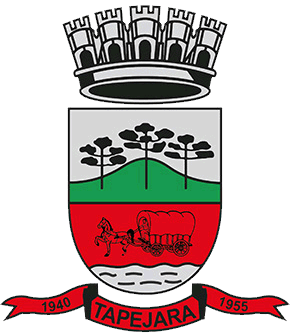 Pauta 013/2023Câmara Municipal de Vereadores de TapejaraSala de Sessões Zalmair João Roier (Alemão)Sessão Ordinária dia 08/05/2023
SAUDAÇÃO Invocando a proteção de Deus, declaro aberta a Sessão Ordinária do dia de hoje, dia 08 de maio de 2023.- Solicito aos senhores que tomem assento.- Agradecemos as pessoas que se fazem presentes essa noite...- A cópia da Ata da Sessão Ordinária do dia 21/04/2023, está com os Senhores Vereadores e poderá ser retificada através de requerimento escrito encaminhado à Mesa Diretora. - Vereadores favoráveis permaneçam como estão, e contrários se manifestem...- Aprovado por...
Informes e Agradecimentos:
- Os Vereadores Altamir Galvão Waltrich, Celso Fernandes de Oliveira, Everton Rovani, José Marcos Sutil (Zezinho), Maeli Brunetto, Rafael Menegaz e Rita Scariot Sossella participaram da XXII Marcha dos Vereadores de Brasília 2023. Evento que aconteceu entre os dias 24 a 29 de abril.- Os Vereadores Edson Luiz Dalla Costa (KUKI) e Josué Girardi participaram do lançamento do Programa Tudo Fácil Empresas – Simplificando a abertura e a gestão de negócios. Evento que aconteceu no dia 27/04/23, no Clube Comercial de Tapejara.- O Vereador Josué Girardi no sábado à noite, dia (29/04/23), participou na Cerimônia de Posse da Diretoria para o Quadriênio 2023/2027 do Sindicato dos Trabalhadores Rurais de Tapejara, no Salão do Bairro São Cristóvão. Participaram do evento, autoridades municipais, agricultores, associados, ex-presidentes, lideranças e imprensa.- O vereador Edson Luiz Dalla Costa (KUKI) na noite de quarta-feira (03/05/23), participou do Encerramento do Encontro de Pais e Gestantes no Salão da Terceira Idade. Onde contou com a presença de gestantes e seus companheiros e autoridades.- O vereador Everton Rovani esteve representando o Presidente da Câmara Déberton Fracaro (Betinho) no sábado de manhã, dia 06/05/23 na Feira da Saúde da Família. O evento aconteceu em frente à Unidade Básica de Saúde do Centro.EXPEDIENTE DO DIANa Sessão ordinária de hoje deram entrada as seguintes matérias:- Indicação n° 020/23;------------------------------------------------------------------------------------------------------------------------Solicito ao Secretário Everton Rovani que faça a leitura das matériasORDEM DO DIA
PROJETOS DE LEI- Em discussão o Projeto de Lei do Executivo nº 029/2023.  Autoriza o Poder Executivo firmar parceria, através de Termo de Fomento e repassar recursos financeiros à JUNIOR CHAMBER INTERNATIONAL TAPEJARA – JCI TAPEJARA.- A palavra está com senhores vereadores.- Como mais nenhum vereador deseja fazer uso da palavra coloco em votação o Projeto de Lei do Executivo nº 029/2023.-Vereadores favoráveis permaneçam como estão contrários se manifestem.-Aprovado por..._____________________________________________________________________INDICAÇÕES- Em discussão a Indicação nº 015/2023 de autoria do vereador Everton Rovani (PP).  Sugere ao Poder Executivo através da secretaria de indústria e comercio, a voltar com o curso de costura em parceria com a Acisat.-  A palavra está com senhores vereadores.- Como mais nenhum vereador deseja fazer uso da palavra coloco em votação à Indicação nº 015/2023.-Vereadores favoráveis permaneçam como estão contrários se manifestem-Aprovado por...- Em discussão a Indicação nº 016/2023 de autoria do vereador Déberton Fracaro (Betinho) (PDT). Sugere ao Poder Executivo, através da Secretaria de Educação, que estude a viabilidade de fazer uma cobertura na entrada da Escola Catarina Debastiani.- A palavra está com senhores vereadores.- Como mais nenhum vereador deseja fazer uso da palavra coloco em votação à Indicação nº 016/2023.-Vereadores favoráveis permaneçam como estão contrários se manifestem-Aprovado por...-------------------------------------------------------------------------------------------------------------------------Eram essas as matérias a serem discutidas na Sessão Ordinária de hoje.Explicações Pessoais:Passamos agora ao espaço destinado às Explicações Pessoais, onde cada vereador terá o tempo regimental de cinco minutos para expor assuntos de seu interesse. Pela ordem, o primeiro a fazer uso da palavra é o Vereador:  Rita Scariot Sossella, Celso Fernandes de Oliveira, Everton Rovani, Josué Girardi, José Marcos Sutil, Maeli Bruneto, Paulo Cesar Langaro, Rafael Menegaz, Edson Luiz Dalla Costa, Altamir Galvão Waltrich e Déberton Fracaro.------------------------------------------------------------------------------------------------------------------------PERMANECEM EM PAUTA
Indicações nº 017, 018, 019, 20/23;ENCERRAMENTOEncerro a presente Sessão e convoco os Senhores Vereadores para próxima Sessão Ordinária do ano que se realizará 15/05/2023, às 18:30 horas. Tenham todos, uma boa noite e uma ótima semana.